ТЕХНОЛОГИЧЕСКАЯ КАРТА УРОКА АНГЛИЙСКОГО ЯЗЫКА.Дата:ТемаВремена года: погодаВремена года: погодаВремена года: погодаВремена года: погодаВремена года: погодаВремена года: погодаЦель урокаформирование речевого высказывания по теме «Погода и времена года»формирование речевого высказывания по теме «Погода и времена года»формирование речевого высказывания по теме «Погода и времена года»формирование речевого высказывания по теме «Погода и времена года»формирование речевого высказывания по теме «Погода и времена года»формирование речевого высказывания по теме «Погода и времена года»Тип урокаУрок общеметодологической направленностиУрок общеметодологической направленностиУрок общеметодологической направленностиУрок общеметодологической направленностиУрок общеметодологической направленностиУрок общеметодологической направленностиПланируемый результаты(задачи урока)Предметные уменияПредметные уменияПредметные уменияУУДУУДУУДПланируемый результаты(задачи урока) 1.Повторить и обобщить лексические единицы по теме «Погода»,2. Совершенствовать навыки восприятия иноязычной речи;3.Способствовать формированию навыков письма. 1.Повторить и обобщить лексические единицы по теме «Погода»,2. Совершенствовать навыки восприятия иноязычной речи;3.Способствовать формированию навыков письма. 1.Повторить и обобщить лексические единицы по теме «Погода»,2. Совершенствовать навыки восприятия иноязычной речи;3.Способствовать формированию навыков письма.Личностные:Выражение своего отношения, эмоций, готовности к уроку; мотивация;Воспитание дружелюбного отношения и толерантности к другим людям;Установление связи между целью учебной деятельности и тем, ради чего она осуществляется; Действие нравственно-этического оценивания усваиваемого содержания, исходя из социальных и личностных ценностей.Самообразование на основе мотивации к обучению.Коммуникативные: Учет разных мнений, формулирование собственного мнения и позиций; аргументирование ее с позициями партнеров в сотрудничестве при выборе общего решения в совместной деятельности; Вступать в учебный диалог с учителем и обучающимися, задавать и отвечать на вопросы;Адекватно использовать речевые средства для решения коммуникативных задач, владеть устной и письменной речью, строить монологическое высказывание; управление поведением партнёра;Определение функций участников, способов взаимодействия. Обучающиеся узнают мнения  других; умение вести диалог на иностранном языке.Познавательные:Общеучебные – определение познавательной цели, информационный поиск, контроль и оценка процесса и результатов деятельности; отработка лексики по теме урока; рефлексия; логические – анализ, синтез, сравнение;Выдвижение гипотез и их обоснование; определение познавательной цели;Уметь анализировать и систематизировать материал; формулирование проблемы и самостоятельное создание способов решения  творческого и поискового характера;Регулятивные:Прогнозирование темы урока обучающимися; Постановка учебной задачи на основе соотнесения того, что уже известно и усвоено учащимся, и того, что еще неизвестно; Контроль в форме сличения способа действия и его результата с заданным эталоном с целью обнаружения отклонений и отличий от эталона; Коррекция – внесение необходимых дополнений и способ действия в случае расхождения эталона, реального действия и его продукта; Оценка - выделение и осознание учащимся того что уже усвоено и что еще подлежит усвоению, осознание качества и уровня усвоения; Планирование необходимых действий в сотрудничестве с учителем и учащимися и самостоятельно, осознание возникающих трудностей и поиск путей их преодоления; предвосхищение результата и уровня усвоения;Волевая регуляция как способность  к эмоциональной устойчивости к стрессам и фрустрации; преодолению препятствий;Самостоятельный анализ условий достижения цели на основе учета выделенных учителем ориентиров действия в новом учебном материале; установление связи между целью учебной деятельности и тем, ради чего она осуществляется.Личностные:Выражение своего отношения, эмоций, готовности к уроку; мотивация;Воспитание дружелюбного отношения и толерантности к другим людям;Установление связи между целью учебной деятельности и тем, ради чего она осуществляется; Действие нравственно-этического оценивания усваиваемого содержания, исходя из социальных и личностных ценностей.Самообразование на основе мотивации к обучению.Коммуникативные: Учет разных мнений, формулирование собственного мнения и позиций; аргументирование ее с позициями партнеров в сотрудничестве при выборе общего решения в совместной деятельности; Вступать в учебный диалог с учителем и обучающимися, задавать и отвечать на вопросы;Адекватно использовать речевые средства для решения коммуникативных задач, владеть устной и письменной речью, строить монологическое высказывание; управление поведением партнёра;Определение функций участников, способов взаимодействия. Обучающиеся узнают мнения  других; умение вести диалог на иностранном языке.Познавательные:Общеучебные – определение познавательной цели, информационный поиск, контроль и оценка процесса и результатов деятельности; отработка лексики по теме урока; рефлексия; логические – анализ, синтез, сравнение;Выдвижение гипотез и их обоснование; определение познавательной цели;Уметь анализировать и систематизировать материал; формулирование проблемы и самостоятельное создание способов решения  творческого и поискового характера;Регулятивные:Прогнозирование темы урока обучающимися; Постановка учебной задачи на основе соотнесения того, что уже известно и усвоено учащимся, и того, что еще неизвестно; Контроль в форме сличения способа действия и его результата с заданным эталоном с целью обнаружения отклонений и отличий от эталона; Коррекция – внесение необходимых дополнений и способ действия в случае расхождения эталона, реального действия и его продукта; Оценка - выделение и осознание учащимся того что уже усвоено и что еще подлежит усвоению, осознание качества и уровня усвоения; Планирование необходимых действий в сотрудничестве с учителем и учащимися и самостоятельно, осознание возникающих трудностей и поиск путей их преодоления; предвосхищение результата и уровня усвоения;Волевая регуляция как способность  к эмоциональной устойчивости к стрессам и фрустрации; преодолению препятствий;Самостоятельный анализ условий достижения цели на основе учета выделенных учителем ориентиров действия в новом учебном материале; установление связи между целью учебной деятельности и тем, ради чего она осуществляется.Личностные:Выражение своего отношения, эмоций, готовности к уроку; мотивация;Воспитание дружелюбного отношения и толерантности к другим людям;Установление связи между целью учебной деятельности и тем, ради чего она осуществляется; Действие нравственно-этического оценивания усваиваемого содержания, исходя из социальных и личностных ценностей.Самообразование на основе мотивации к обучению.Коммуникативные: Учет разных мнений, формулирование собственного мнения и позиций; аргументирование ее с позициями партнеров в сотрудничестве при выборе общего решения в совместной деятельности; Вступать в учебный диалог с учителем и обучающимися, задавать и отвечать на вопросы;Адекватно использовать речевые средства для решения коммуникативных задач, владеть устной и письменной речью, строить монологическое высказывание; управление поведением партнёра;Определение функций участников, способов взаимодействия. Обучающиеся узнают мнения  других; умение вести диалог на иностранном языке.Познавательные:Общеучебные – определение познавательной цели, информационный поиск, контроль и оценка процесса и результатов деятельности; отработка лексики по теме урока; рефлексия; логические – анализ, синтез, сравнение;Выдвижение гипотез и их обоснование; определение познавательной цели;Уметь анализировать и систематизировать материал; формулирование проблемы и самостоятельное создание способов решения  творческого и поискового характера;Регулятивные:Прогнозирование темы урока обучающимися; Постановка учебной задачи на основе соотнесения того, что уже известно и усвоено учащимся, и того, что еще неизвестно; Контроль в форме сличения способа действия и его результата с заданным эталоном с целью обнаружения отклонений и отличий от эталона; Коррекция – внесение необходимых дополнений и способ действия в случае расхождения эталона, реального действия и его продукта; Оценка - выделение и осознание учащимся того что уже усвоено и что еще подлежит усвоению, осознание качества и уровня усвоения; Планирование необходимых действий в сотрудничестве с учителем и учащимися и самостоятельно, осознание возникающих трудностей и поиск путей их преодоления; предвосхищение результата и уровня усвоения;Волевая регуляция как способность  к эмоциональной устойчивости к стрессам и фрустрации; преодолению препятствий;Самостоятельный анализ условий достижения цели на основе учета выделенных учителем ориентиров действия в новом учебном материале; установление связи между целью учебной деятельности и тем, ради чего она осуществляется.Организация пространстваОрганизация пространстваОрганизация пространстваОрганизация пространстваОрганизация пространстваОрганизация пространстваОрганизация пространстваМежпредметные связиМежпредметные связиФормы работыРесурсыРесурсыМетоды работыТехнологииПриродоведение физкультура.Природоведение физкультура.Индивидуальная, парная,  групповая, фронтальная, дифференцированнаямультимедийная презентация,  демонстрационный и раздаточный материалы, аудиоприложение, листы, учебник, тетрадь, доска.мультимедийная презентация,  демонстрационный и раздаточный материалы, аудиоприложение, листы, учебник, тетрадь, доска.методы организации учебно–познавательной деятельности: словесный, наглядный практический, частично – поисковый (или эвристический); методы предъявления учебных требований; методы стимулирования и мотивации;методы самостоятельной работы, контроля и самоконтроля. диалогового общения, проектная деятельность, информационно-коммуникационные, здоровьесберегающие№ЭтапСодержание урокаСодержание урокаФормируемые УУДПримечания№ЭтапДеятельность учителяДеятельность учениковФормируемые УУДПримечания1Организационный этап.1. Приветствие учащихся.Good morning, boys and girls! I’m glad to see you. (Здравствуйте, мальчики и девочки! Я рада вас видеть)2.  I think we must guess what our lesson will be today about. Let’s try! (Я думаю, вы  должны догадаться о чём мы сегодня будем говорить на уроке. Давайте попробуем)1.Приветствие учителя.Good morning, AN . We are glad to see you, too. (Здравствуйте….! Мы рады Вас видеть тоже) Настрой на работу. Личностные:  -включение обучающихся в деятельность на личностно-значимом уровне; - формирование интереса (мотивации) к учению;- саморегуляция; - эмоциональный настрой на урок.Коммуникативные: - участие в диалоге, прослушивание и понимание других.2Мотивация учебной деятельности учащихся. Постановка цели и задач урока 2.Речевая зарядка T: Now look at the screen and read the words (Сейчас посмотрите на экран и прочитайте слова)-So what’s common in them ? (Итак, что общего в них?)-Now look at the word, read and repeat after me. Tell mу about all these words (Посмотрите на слова. Прочитайте и повторите за мной. Что скажете об этих словах?).- Let’s tell the topic of our lesson(Давайте скажем тему нашего урока)- What shall we do?(Что мы будем  делать?) («Домысливание»)P: ответы учащихсяСолнце, солнечный, облако, ветрено, дождливо, снег и т.д. SeasonsWeather Season and weatherФормулируют цели и задачи урока. We will speak about the weather and seasons, do grammar exercises, read and listen.Познавательные: общеучебные – определение познавательной цели, -информационный поиск, контроль и оценка процесса и результатов деятельности;Личностные:  -включение обучающихся в деятельность на личностно-значимом уровне; - формирование интереса (мотивации) к учению;- саморегуляция; - эмоциональный настрой на урок.Коммуникативные: - участие в диалоге, прослушивание и понимание других.Регулятивные  – обучающиеся прогнозируют тему урока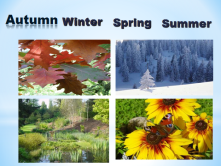 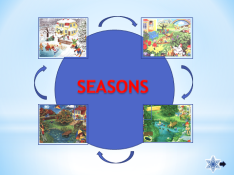 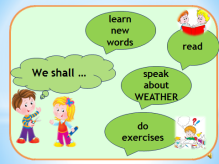 3Актуализация имеющихся знаний и построение плана урока - актуализация знаний и выявление причины затруднения.Работа по отработке навыков произношения (фронтальная работа)Please, have a look at the blackboard. Repeat after me some new words and try to remember their meanings (Пожалуйста, посмотрите на доску. Повторите за мной новые слова и попытайтесь запомнить их значение). Hot, cold, snowy, sunny, windy, rainy, stormy, cloudy, foggy.Who can translate this word?  (Кто может перевести эти слова?)Well done…Организация взаимопроверки и проверка по эталону (индивидуальная дифференцированная работа)What is it? And what should you do?(Что это? Что вы должны сделать?)That’s right. Now, you’re meteorologists and will write the kinds of weather in our region. At your desks you see the different cards with clusters. If  you want excellent mark you should choose the card with filling letters in the words. If you want good marks you should choose the card with  matching the words to the pictures.(Хорошо. Сейчас вы метеорологи и будете записывать все проявления погоды в нашем регионе. На ваших партах вы видите разные карточки с кластерами. Выберете карточку с заданием, которая будет вам посильна). - Сhange your papers and check each other, please. (Обменяйтесь карточками, возьмите другой цвет ручки и проверьте друг другаНа слайде представлены ответы и критерии оценивания- Have you got any mistakes? (Есть ли у вас ошибки?)-Raise hands who got excellent marks. Who got good marks? And satisfactory or unsatisfactory?(Поднимите руки  кто имеет отметку «отлично», «хорошо» и «удовлетворительно»)So, you’re excellent meteorologists.( Итак, вы отличные метеорологи) Повторяют за учителем новые ЛЕ, пытаются перевести их на русский язык.Переводят лексические единицыIt’s a cluster. We will fill the cluster(это кластер. Мы должны его заполнить)Выбирают карточки для выполнения задания.Выполняют задания  Обмениваются карточками и проверяют ответы друг друга. Осуществляют взаимоконтроль, оценивают работу одноклассников.Коммуникативные - Учет разных мнений, - формулирование собственного мнения и позиции; - Учет позиции других людей, умение слушать и слышать, вступать в диалог, участвовать в коллективном обсуждении проблем.Личностные: - Воспитание дружелюбного отношения и толерантности к другим людям; - установление связи между целью учебной деятельности и тем, ради чего она осуществляется; - осознание значения семьи в жизни человека и общества, - уважительное и заботливое отношение к членам своей семьи.Познавательные: общеучебные – определение познавательной цели, -информационный поиск, контроль и оценка процесса и результатов деятельности; - отработка лексики по теме урока; рефлексия; логические – анализ, синтез, сравнение; выдвижение гипотез и их обоснование.Регулятивные: -обучающиеся ставят учебные задачи на основе соотнесения того, что уже известно и усвоено учащимся, и того, что еще неизвестно; - определение последовательности промежуточных целей с учетом конечного результата; - составление  плана и последовательности действий; - поиск конкретной информации, оценивание своей работы и работы одноклассников; контроль в форме сличения способа действия и его результата с заданным эталоном; коррекция – внесение необходимых дополнений и способ действия в случае расхождения эталона, реального действия и его продукта.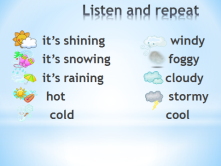 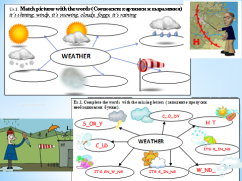 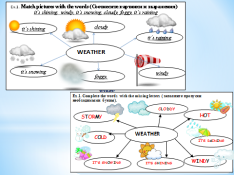 4Реализация проекта урока. Открытие нового знания - знакомство  с новыми лексическими единицамиПоставка проблемного вопросаLook at the board, read and answer the question (Посмотрите на доску, прочитайте и ответьте на вопрос). - The answers are different but we find the answer in the end of our lesson (Ответы разные, мы с вами придем к общему правильному ответу в конце урока). Работа с текстом (групповая дифференцированная работа)Tell me what do you see? How do you think what about they want to tell youThat’s correct. The want to tell you about weather in England. Снятие трудностей.  Введение незнакомых лексических единиц.- But first why do we see these words? (Но сначала познакомьтесь с новыми словами, которые вы встретите в тексте)Контроль понимания прочитанного и поисковое чтениеIn different corners of our room you see the posters with this texts. Before reading you should choose the task. For excellent mark is a card with completing the missing words according to the text, good mark is a card with True and False. Choose the card and start reading the text.Организация педагогического контроля и самопроверкиПосле завершения выполнения задания учитель собирает 2 человека  для оценивания у доски, организуя самопроверку.Check your answer and correct mistakes (На слайде представлены ответы и критерии оценивания)- Ok, it’s good job - And now tell me what the weather is in Great Britain.That’s right. Еhe weather is changeable. Формирование речевого высказывания. Работа в группах.  (Беседа) What the question do you read in the text? Our guests want to know what weather is in our country.(Наши гости хотят знать какая погода у нас в России)What should we do? (Что же нам делать?) We’ll work in groups. Each group will read and answer the question (Каждая группа должна ответить на этот вопрос)1: What is the weather like in winter?2: What is the weather like in spring?3: What is the weather like in summer?4: What is the weather like in autumn?You have 2 minutes. Are you ready?  Читают и отвечают на вопросОтвечают на вопросы учителя- Mr and Mrs  Whitley. About weatherЭти слова мы встретим в тексте и сейчас должны отработать чтение данных выражений. Повторяют за учителемВыбирают карточку и расходятся по классу и начинают работать с текстом.Определяют  границы знаний и незнаний. Осуществляют самоконтрольThe weather change very quickly.What weather is in your country?We will answer this question. Составляют предложения по образцу и рассказывают о погоде в РоссииIn Russia:It is (cold, hot…..) in summer(winter…..)….Познавательные: - развитие языковых способностей к догадке, наблюдение, поиск нужной информации, -сравнение.Коммуникативные: - высказывание своей точки зрения, оформление своей мысли в устной речи, чтение вслух и про себя текст;                                     -понимание прочитанного,  поиск информации.Личностные: - доброжелательное отношение к другим участникам учебной деятельности.Регулятивные: - планировать необходимые действия самостоятельно; уметь самостоятельно контролировать свое время и управлять им, принимать решения в проблемной ситуации; - Адекватно и самостоятельно оценивать правильность выполнения действия и вносить необходимые коррективы как в конце действия, так и по ходу его реализации.Метапредметные:              знакомство с особенностями климата в Британии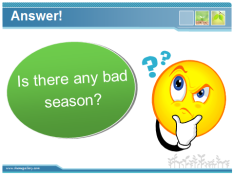 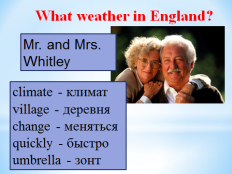 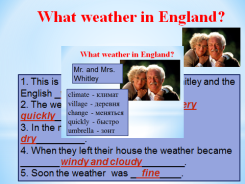 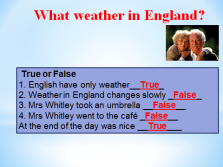 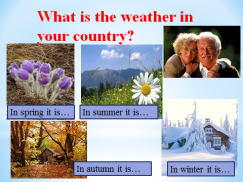 5Динамическая паузаOk. It’s time to have a rest. Look at the screen. Sing and do.Поют,  повторяя движения и лексические единицы по теме погода)Личностные:ценностное отношение к своему здоровью Регулятивные:волевая саморегуляция как способность к преодолению препятствий - умение работать в команде.- смена вида деятельности для снятия напряжения.Коммуникативные: - умение слушать и слышать, умение четко выражать свои мысли в соответствии с задачами и условиями коммуникацииоформление своей мысли в устной речи6Включение в систему знанийТренировка употребления  лексических единиц в безличных предложениях. Работа в парах (Игра «Интервью»).Everybody watch the news TV programmes and very often interviews. Now we will be journalists and know what weather and season like your partners. Start from your face partner. (Каждый смотрит новости и интервью. Сейчас мы будем журналистами и узнаем какое время года и погоду любят наши одноклассники)  Do you like summer(winter? Spring? why?I like summer, because it is sunny. (Составьте предложение. Например, я люблю лето, потому что летом солнечно)Отвечают на вопросDo you like…..?   Why?I like….. Because  it is….I like summer, because it is sunny. Выполняют упражнения в разминке, усваивают новую лексику.Коммуникативные:  участие в диалоге, слушание и понимание других; отвечать и задавать вопросы  построение высказываний в соответствии с коммуникативными задачами;   сотрудничество в совместном решении проблемы.Личностные: доброжелательное отношение к другим участникам учебной деятельности на основе этических норм.Регулятивные: - планирование решение учебной задачи, оценивание  и корректирование своей деятельности;осознание уровня собственных достижений, качества знаний, ошибок и их причин, путей их устранения;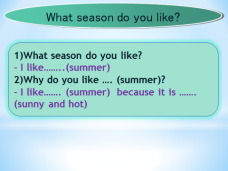 7Включение в систему знаний Создание проектаДифференцированная групповая работа Now we will work in groups. Let’s make a project. Season calendars with names of months and describing the weather. (Сейчас мы будем работать в группах и создадим мини-календари времен года с описание погоды. На столах у детей листочки с картинками  им нужно выбрать правильно время года и название месяца и прикрепить к картинке. Дети сидят по группам)Создается новая группа из разных групп для выполнения мини-проекта о погоде в Европе)Ksniya, Lena and Artyom do another task the weather forecast in Europe to meet with weather in other countries in winter.It’s time to present you workРаботают в группах, создают и представляют проекты- It is sometimes snowy and it is not very cold in winter in England.- It is warm and stormy in summer in England.- It is cool and cloudy in spring- In autumn it’s often foggy and windy in England.Представляют проектыРегулятивные: -умение самостоятельно анализировать условия достижения цели на основе учета выделенных учителем ориентиров действия в новом учебном материале, самостоятельно контролировать свое время и управлять им, принимать решения в проблемной ситуации на основе переговоров, адекватно и самостоятельно оценивать правильность выполнения действия и вносить необходимые коррективы Познавательные - формулирование проблемы и самостоятельное создание способов решения  творческого и поискового характера; структурирование знаний, рефлексия.8Рефлексия учебной деятельности на уроке. Домашнее задание - подведение итогов урока, оценивание работы учащихся, осмысление своей деятельностиОтвет на проблемный вопрос Look and read (Посмотрите и прочитайте) What is it? (Что это?)Интеллектуальная рефлексия.Заполнение таблицIn you worksheets you see the Table of our results. Write pluses and minuses what understood and what you didn’t.Рефлексия настроения2. Choose the drawing that reflects your spirits. (Выберите рисунок, чтобы показать ваше настроение на уроке)Информация о домашнем задании, инструктаж по его выполнению Today you can choose the home task to find 5 proverbs about the weather and seasons or poem and learn it by heart.Подводит итог урока…Our lesson is over. I’m satisfied with your work and I’ll give you following marks: - Goodbye and thank you for your workЗаполняют таблицыЧитают пословицу и  приходят к выводу что это ответ на проблемный вопрос. Приходят к мнению что это вывод всего урокаВыбирают и показывают смайлики, соответствующие их настроению. Записывают домашнее задание в дневник- Good buy.Коммуникативные:  участие в диалоге, слушание и понимание других;  построение высказываний в соответствии с коммуникативными задачами;  Личностные: доброжелательное отношение к другим участникам учебной деятельности на основе этических норм.Регулятивные: - планирование решение учебной задачи, оценивание  и корректирование своей деятельности;осознание уровня собственных достижений, качества знаний, ошибок и их причин, путей их устранения;- формирование умения понимать причины успеха/неуспеха учебной деятельности и способности конструктивно действовать даже в ситуациях неуспеха;определение объема своей домашней работы.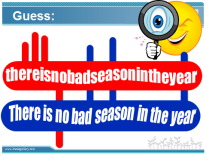 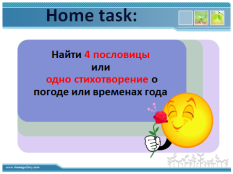 